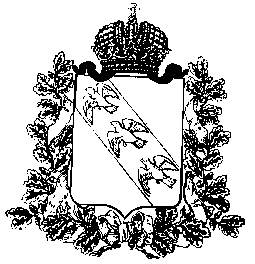 Администрация Курской областиКомитет по экономике и развитию Курской областиП Р И К А Зот     	20.10.2015 г.					         №        75-ог. КурскОб утверждении форм документов,предоставляемых инвесторами на вхождение в режим наибольшегоблагоприятствования или реализующих инвестиционные проекты в режиме наибольшего благоприятствованияВ целях упорядочения работы по реализации положений постановления Губернатора Курской области от 29.02.2008 г. № 102 «О мерах по реализации статьи 10.1 Закона Курской области «Об инвестиционной деятельности в Курской области» ПРИКАЗЫВАЮ: 1. Утвердить прилагаемую форму отчета о производственных показателях деятельности предоставляемого инвесторами, реализующими инвестиционные проекты в режиме наибольшего благоприятствования.2. Приказ вступает в силу с даты подписания.Председатель комитета                                                               Ю.А. ТипикинаУтвержденприказом комитета по экономике и развитию Курской области № ____ от «____» _________ 2015 г.Отчет о производственных показателях деятельности инвестора, реализующего инвестиционный проект в режиме наибольшего благоприятствованияРаздел I. Отчет о производственных показателях деятельности(в целом по предприятию)Раздел II. Отчет об изменениях производственных показателях деятельности инвестора, произошедших в связи с реализацией инвестиционного проектаПримечание: * Данная графа заполняется в соответствии с расчетами бизнес-плана по инвестиционному проекту.** В данной графе указываются расчетные данные (фактические показатели по предприятию в целом, указанные в таблице Отчет о производственных показателях деятельности (в целом по предприятию), за вычетом расчетных данных бизнес-плана в условиях деятельности предприятия «без проекта»).Раздел III. Пояснительная запискаВ данном разделе описывается финансово-хозяйственная деятельность инвестора за отчетный период, даются пояснения в случае отклонения фактических показателей от показателей, указанных в  инвестиционном соглашении. Показателиотчетный периодотчетный периодПоказателиплан(по условиям инвестиционного соглашения)фактОбъем реализации продукции без учета налога на добавленную стоимость, млн. рублейЧисленность работающих на конец отчетного периода,  чел.Средняя заработная плата, рублейПрибыль до налогообложения, млн. рублейУплата налогов в бюджеты всех уровней без учета НДС, млн. рублей, в том числе:налог на прибыль организаций,в том числе:  - федеральный бюджет - областной бюджетналог на доходы физических лиц,в том числе: - областной бюджет - местный бюджетземельный налогтранспортный налогналог на имущество организацийПоказателиотчетный периодотчетный периодПоказателиплан*факт**Прирост объема реализации продукции без учета налога на добавленную стоимость, млн. рублейПрирост численности работающих на конец отчетного периода,  чел.Средняя заработная плата сотрудников, работающих на рабочих местах, созданных в ходе реализации инвестиционного проекта, рублейПрирост прибыли до налогообложения, млн. рублейУвеличение объема налоговых платежей в бюджеты всех уровней без учета НДС, млн. рублей, в том числе:налог на прибыль организаций,в том числе:  - федеральный бюджет - областной бюджетналог на доходы физических лиц,в том числе: - областной бюджет - местный бюджетземельный налогтранспортный налогналог на имущество организаций